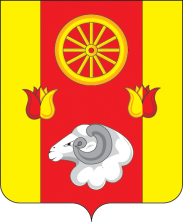 РОССИЙСКАЯ ФЕДЕРАЦИЯРОСТОВСКАЯ ОБЛАСТЬРЕМОНТНЕНСКИЙ РАЙОНАДМИНИСТРАЦИЯ ДЕНИСОВСКОГО СЕЛЬСКОГО ПОСЕЛЕНИЯРАСПОРЯЖЕНИЕО сроках представления годовой отчетности за 2023год, месячнойи квартальной отчетности в 2024 годуВ соответствии со статьей 2642, 2643 Бюджетного кодекса Российской Федерации, приказами Министерства финансов Российской Федерации от 28.12.2010 No191н «Об утверждении Инструкции о порядке составления и представления годовой, квартальной и месячной отчетности об исполнении бюджетов бюджетной системы Российской Федерации», от25.03.2011 N 33н«Об утверждении Инструкции о порядке составления, представления годовой, квартальной бухгалтерской отчетности государственных (муниципальных) бюджетных и автономных учреждений», письмом Министерства финансов Российской Федерации от 31.01.2011 №06-02-10/3-978 «О порядке заполнения и предоставления Справочной таблицы к Отчету об исполнении консолидированного бюджета субъекта Российской Федерации», приказом Министерства финансов Ростовской области от 01.12.2023 N340 «О сроках представления годовой отчетности за 2023 год, месячной и квартальной отчетности в 2023году», приказом Финансового отдела Администрации Ремонтненского района от 01.12.2023 № 35 «О сроках представления годовой отчетности за 2023 год, месячной и квартальной отчетности в 2024 году»                                              РАСПОРЯЖАЮСЬ:Установить сроки представления в Финансовый отдел сводной годовойбюджетнойотчетностиза2023год:финансовым органом Администрации Денисовского сельского поселения Ремонтненского района 18.01.2024 года в электронном виде.Установить срок представления главными распорядителями средств местного бюджета и финансовым органом Администрации Денисовского сельского поселения Справок по консолидируемым расчетам (ф. 0530125, ф.0503725) за 2023год в электронном виде—16 января 2024 года.Установить сроки представления в 2024 году:Месячная бюджетная отчетность главными распорядителями средств местного бюджета и финансовым органом Администрации сельского поселения в части Отчета об исполнении консолидированного бюджета субъекта Российской Федерации (ф.0503317), Справок по консолидируемым расчетам (ф.0503125),Справочной таблицы к отчету об исполнении консолидированного бюджета субъекта Российской Федерации (ф.0503387), Отчета об исполнении бюджета (ф.0503117—НП), содержащего данные по исполнению бюджета в ходе реализации национальных проектов (региональных проектов в составе национальных проектов), Отчета о бюджетных обязательствах (ф.0503128-НП), содержащего данные о принятии и исполнении бюджетных обязательств в ходе реализации национальных проектов (программ), в части Отчета, содержащего данные о принятии и исполнении учреждением обязательств в ходе реализации национальных проектов (программ) (ф.0503738-НП), текстовой части Пояснительной записки (ф.0503360) (в части пояснений отдельных показателей отчетности, допустимых отклонений по показателям отчетности)-4 число месяца, следующего за отчетным.Бюджетная квартальная отчетность, за исключением ответов, представляемых в соответствии с подпунктом 3.1.пункта 3. главными распорядителями средств местного бюджета и финансовым органом Администрации сельского поселения —8 число месяца, следующего за отчетным.Текстовая часть Пояснительной записки (ф.0503360, ф.0503760) в части пояснений отдельных показателей квартальной отчетности, представляемой в соответствии с подпунктом 3.2. пункта 3 — 4 число месяца, следующего за отчетным.Настоящее распоряжение вступает в силу с 1 января 2024 года. 5.Контроль за исполнением настоящего распоряжения оставляю за собой.    Глава АдминистрацииДенисовского сельского поселения                               М.В. Моргунов05.12.2023№ 34    п. Денисовский